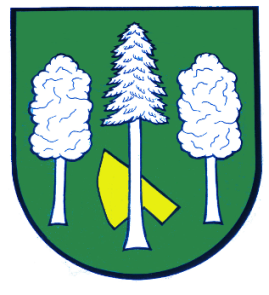 Hlášení ze dne 27. 06. 20221) Dnes 27. 06. 2022 je poslední možnost vypůjčit si knížky z knihovny před prázdninovou pauzou, a to do 18:00 hodin.2) Připomínáme občanům, že ve čtvrtek 30. 06. 2022 končí splatnost poplatků. Kdo ještě poplatky neuhradil, ať tak prosím učiní, a to v hotovosti 
na obecním úřadě nebo bankovním převodem.3) Nikol Drůbež bude v úterý 28. 06. 2022 od 8:00 do 8:15 hodin u obecního úřadu prodávat: kuřice před snáškou, káčata, husokáčata, housata, perličky, krmné směsi a vitamíny. 4) Pojízdná prodejna ROSNIČKA oznamuje, že do naší obce se svojí prodejnou přijede v úterý 28. 06. 2022 v 10:45 hodin na místo Daskabát "u bývalých potravin" a v 11:15 hodin na místo Daskabát  "horní zastávka". Bude prodávat obvyklý sortiment krmiv 
pro domácí a hospodářská zvířata, drogistické potřeby a základní potraviny. 5) Ve středu 29. 06. 2022 se v 16:00 hodin v zasedací místnosti obecního úřadu koná veřejné zasedání Zastupitelstva obce Daskabát.